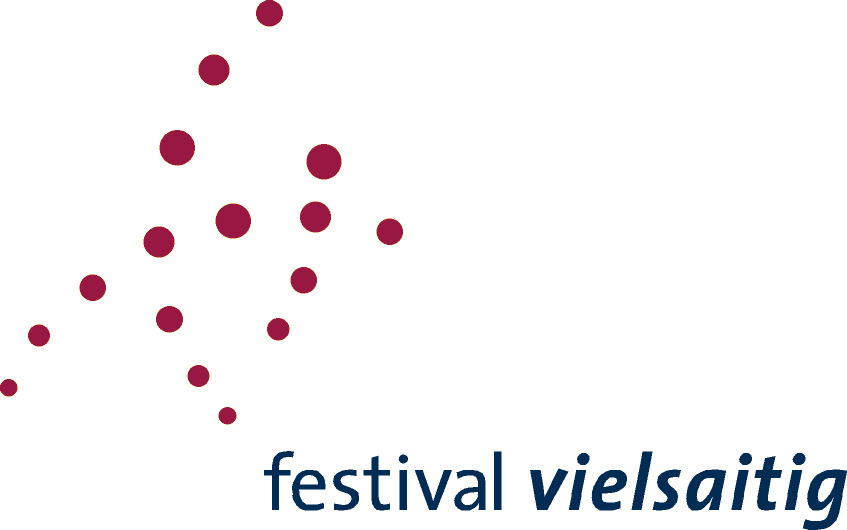 FüssenFestival vielsaitig 2018„Prisma“Füssen, 29.08. — 08.09.2018FotoangabenFestival vielsaitig 2018, Image Kulturamt FüssenKlosterhof, © Kulturamt Füssen/Fotostudio SamerStadtansicht Füssen vom Lech, Foto FTM Fotostudio Samer, FüssenKontrabass, © O. Radke/H. KrossLaute, © Museum der Stadt FüssenLes Brünettes, © Foto M. EngelsBenjamin Engeli, Marco BorggrevePetru Iuga, Foto Marco BorggreveInside Out / Markus Stockhausen & Florian Weber,  © Gerhard RichterKatarzyna Mycka, Foto privatMarimbaquartett, © Katarzyna MyckaHatem Nadim. Foto privatKlavierduo Stenzl, Foto Andreas Keller bzw. (c) Thomas Zehnder (siehe Dateinamen!)Spark, Foto Gregor Hohenberg bzw. ® Bartosch Salmanski (siehe Dateinamen!)Verdi Quartett, Foto Kulturamt Füssen/PeterSamerVogler Quartett, Foto Christian Kern